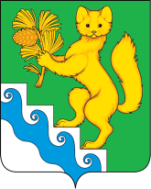 БОГУЧАНСКИЙ РАЙОННЫЙ СОВЕТ ДЕПУТАТОВРЕШЕНИЕ (ПРОЕКТ)      .      .2023	                            с. Богучаны                                     №О внесении изменений в Решение Богучанского районного Совета депутатов от 25.02.2021 №8/1-42 «Об утверждении Положения о видах жилых помещений специализированного жилищного фонда, порядке предоставления жилых помещений специализированного жилищного фонда, а также порядке его приватизации» Руководствуясь Жилищным кодексом Российской Федерации, Федеральным законом от 06.10.2003 N 131-ФЗ "Об общих принципах организации местного самоуправления в Российской Федерации", ст. ст. 7, 8, 26, 32 Устава Богучанского района Красноярского края, Богучанский районный Совет депутатов, РЕШИЛ:1. Внести изменения в Решение Богучанского районного Совета депутатов от 25.02.2021 №8/1-42 «Об утверждении Положения о видах жилых помещений специализированного жилищного фонда, порядке предоставления жилых помещений специализированного жилищного фонда, а также порядке его приватизации»:1.1. В пункте 5.1 Положения:- слова «наличие у гражданина непрерывного стажа работы в муниципальных казенных и бюджетных учреждениях образования, культуры, физической культуры и спорта Богучанского района не менее 10 лет» заменить словами «наличие у гражданина стажа работы (службы) не менее 10 лет на должностях и в учреждениях, указанных в пункте 3.3 настоящего Положения;»;- слова «жилое помещение введено в эксплуатацию не ранее 25 лет до даты подачи заявления о передаче жилого помещения в собственность либо износ жилого помещения составляет не менее 60%» заменить словами «жилое помещение, расположено в доме, введенном в эксплуатацию более 20 лет назад, а также в случае, когда с даты последнего капитального ремонта жилого дома (жилого помещения) прошло более 20 лет».2. Контроль за исполнением настоящего Решения возложить на постоянную комиссию по законности и муниципальной собственности (И.А. Калашников).3. Настоящее Решение вступает в силу в день, следующий за днем его опубликования в Официальном вестнике Богучанского района, подлежит размещению на официальном сайте муниципального образования Богучанский район www.boguchansky-raion.gosuslugi.ru.Председатель Богучанскогорайонного Совета депутатов О. А. Павлюченко     ________________«___»____________2023 г.Глава Богучанского района А. С. Медведев     _________________«___» ____________2023 г.